ZadenHieronder zie je een afbeelding van een zaad:Vraag: benoem de onderdelen van het zaad. 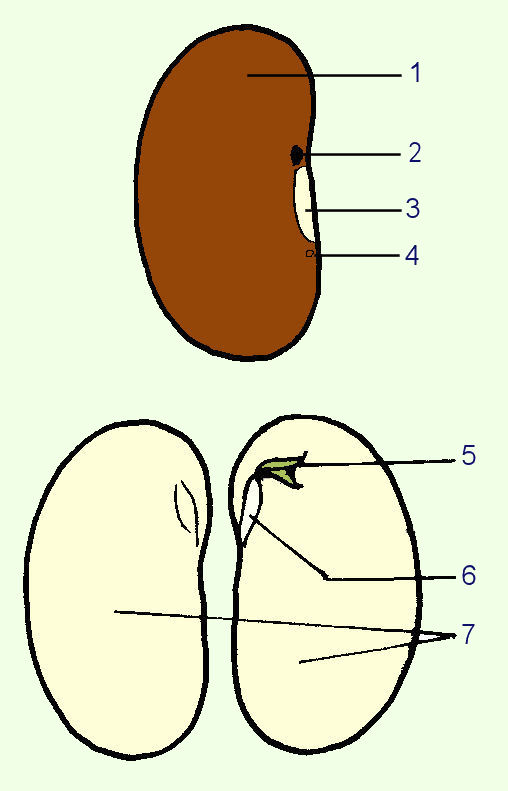 1:
2:
3:
4:
5:
6:
7:Zaden kunnen eenlobbig of tweelobbig zijn. 
Vraag: Wat is de functie van zaadlobben in een zaad:Vraag: Noem 2 voorbeelden van planten die twee zaadlobben hebbenVraag: Noem 2 voorbeelden van planten die een zaadlob hebben.Sommige zaden kennen kiemrust. Dat betekent dat ze niet meteen uitkomen als je op de grond terecht komen.
Vraag: Welke vormen van kiemrust kun je onderscheiden?Vraag: Hoe wordt in landen met een gematigd klimaat, zoals West-Europa, in de natuur de kiemrust van zaden vaak doorbroken?Het kiemen van zaden gaat in verschillende stappen. De onderdelen van de nieuwe plant worden in een bepaalde volgorde ontwikkeld.|
Vraag: Welke ontwikkelingsfasen kun je onderscheiden bij de kieming van zaden? Beschrijf wat er gebeurt tijdens elke fase.Vraag: Leg uit waarom het gehalte aan fosfaat in het zaad invloed heeft op de zaadkwaliteit.Een zaad dat lang bewaard wordt, gaat langzamerhand achteruit in kwaliteit.
Vraag: Geef aan welke processen ervoor zorgen dat de kiemkracht van een zaad achteruit gaat.Vraag: Wat wordt er bedoeld met de term “Vigour”? Sommige zaden worden behandeld voor betere kiem resultaten.
Vraag: Wat is het primen van zaad?Vraag: Hoe komt het dat het geprimende zaad van sla bij een hogere temperatuur een hoog kiemingspercentage laat zien?Vraag: Leg uit de het primen van zaad een oplossing biedt voor zaad dat bij een hogere temperatuur moet kiemen dan de optimale temperatuur voor dit zaad.Vraag: Noem 2 redenen om zaden te primen.Vraag:  Wanneer wordt zaad geprimd?a. direct na de oogstb. voor het coaten van het zaadc. tijdens het pilleren van het zaadd. vlak voordat het verkocht wordtVraag:  Door sla-zaad te primen  (meerdere antwoorden goed)a. heb je een hoger kiemingspercentage b. doorbreek je de kiemrustc. kan het ook bij hogere tempraturen goed kiemend. kan het ook in donker kiemen